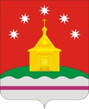 СОВЕТ НАРОДНЫХ ДЕПУТАТОВРОЖДЕСТВЕНСКО-ХАВСКОГО СЕЛЬСКОГО ПОСЕЛЕНИЯНОВОУСМАНСКОГО МУНИЦИПАЛЬНОГО РАЙОНАВОРОНЕЖСКОЙ ОБЛАСТИРЕШЕНИЕОт 29 июля2022г. № 87с. Рождественская ХаваО внесении изменений и дополнений в Устав Рождественско-Хавского сельского поселения Новоусманского муниципального района Воронежской областиВ соответствии с Федеральным Законом от 06.10.2003г. № 131-ФЗ «Об общих принципах организации местного самоуправления в Российской Федерации», Федеральным Законом  от 21.07.2005г. № 97-ФЗ «О государственной регистрации Уставов муниципальных образований», во исполнение протеста Прокуратуры Новоусманского района «на Устав Рождественско-Хавского сельского поселения Новоусманского муниципального района Воронежской области» от 15.04.2022г. № 2-1-2022 в целях приведения Устава Рождественско-Хавского сельского поселения Новоусманского муниципального района Воронежской области в соответствие с действующим законодательством, Совет народных депутатов Рождественско-Хавского сельского поселения Новоусманского муниципального района Воронежской областиР ЕШ И Л:Внести в Устав Рождественско-Хавского сельского поселения Новоусманского района Воронежской области следующие изменения и дополнения:1.1. В абзаце втором части 2 статьи 13 «Местный референдум»слова «организуется избирательной комиссией поселения,» заменить словами «организуется Территориальной избирательной комиссией Новоусманского района Воронежской области,»;1.2. В статье 16«Голосование по вопросам изменения границ поселения, преобразования поселения»:1.2.1. В части 3 слова «избирательную комиссию поселения» заменить словами «Территориальную избирательную комиссию Новоусманского района Воронежской области».1.2.2. В части 4 слова «избирательная комиссия поселения» заменить словами «Территориальная избирательная комиссия Новоусманского района Воронежской области»;1.3. Часть 4 статьи 19 «Публичные слушания, общественные обсуждения» изложить в следующей редакции:«4. Порядок организации и проведения публичных слушаний определяется настоящим Уставом и (или) нормативным правовым актом Совета народных депутатов Рождественско-Хавского сельского поселения и должен предусматривать заблаговременное оповещение жителей Рождественско-Хавского сельского поселения о времени и месте проведения публичных слушаний, заблаговременное ознакомление с проектом муниципального правового акта, в том числе посредством его размещения на официальном сайте органа местного самоуправления в информационно-телекоммуникационной сети «Интернет» сучетом положений Федерального закона от 9 февраля 2009 года N 8-ФЗ «Об обеспечении доступа к информации о деятельности государственных органов и органов местного самоуправления», возможность представления жителями муниципального образования своих замечаний и предложений по вынесенному на обсуждение проекту муниципального правового акта, в том числе посредством официального сайта,  другие меры, обеспечивающие участие в публичных слушаниях жителей Рождественско-Хавского сельского поселения, обнародование результатов публичных слушаний, включая мотивированное обоснование принятых решений, в том числе посредством их размещения на официальном сайте.Нормативным правовым актом Совета народных депутатов Рождественско-Хавского сельского поселения может быть установлено, что для размещения материалов и информации, указанных в абзаце первом настоящей части, обеспечения возможности представления жителями Рождественско-Хавского сельского поселения своих замечаний и предложений по проекту муниципального правового акта, а также для участия жителей Рождественско-Хавского сельского поселения в публичных слушаниях с соблюдением требований об обязательном использовании для таких целей официального сайта может использоваться федеральная государственная информационная система «Единый портал государственных и муниципальных услуг (функций)», порядок использования которой для целей настоящей статьи устанавливается Правительством Российской Федерации.»;Статью33 «Статус депутата, члена выборного органа местного самоуправления, главы Рождественско-Хавского сельского поселения»дополнить частью15 следующего содержания:«15.Выборные должностные лица Рождественско-Хавского сельского поселения не могут быть депутатами Государственной Думы Федерального Собрания Российской Федерации, сенаторами Российской Федерации, депутатами законодательных (представительных) органов государственной власти субъектов Российской Федерации, занимать иные государственные должности Российской Федерации, государственные должности субъектов Российской Федерации, а также должности государственной гражданской службы и должности муниципальной службы, если иное не предусмотрено федеральными законами. Выборное должностное лицо местного самоуправления не может одновременно исполнять полномочия депутата представительного органа муниципального образования, за исключением случаев, установленных Федеральным законом от 06.10.2003 № 131-ФЗ «Об общих принципах организации местного самоуправления в Российской Федерации», иными федеральными законами.»;часть 3 статьи 38 «Органы местного самоуправления Рождественско-Хавскогосельского поселения, осуществляющие муниципальный контроль» изложить в следующей редакции:«3. Порядок организации, осуществления (проведения) муниципального контроля в соответствующей сфере деятельности определяется в соответствии с Федеральным законом от31 июля 2020года № 248-ФЗ «Огосударственном контроле(надзоре) имуниципальном контроле в Российской Федерации», иными нормативно-правовыми актами Российской Федерации, нормативными правовыми актами Воронежской области, а также муниципальными правовыми актами Рождественско-Хавского сельского поселения.»;1.6. Статью 40 «Избирательная комиссия Рождественско-Хавского сельского поселения» изложить в следующей редакции:«Статья 40. Полномочия избирательных комиссий по организации и проведению выборов в органы местного самоуправления, местного референдума, голосования по отзыву депутатаТерриториальная избирательная комиссия Новоусманского района Воронежской области организует подготовку и проведение выборов в органы местного самоуправления, местного референдума, голосования по отзыву депутата в Рождественско-Хавском сельском поселении в соответствии с федеральным законодательством об основных гарантиях избирательных прав и права на участие в референдуме граждан Российской Федерации.2. По решению избирательной комиссии Воронежской области полномочия избирательной комиссии, организующей подготовку и проведение выборов в органы местного самоуправления, местного референдума, голосования по отзыву депутата могут возлагаться на участковую избирательную комиссию, действующую в границах Рождественско-Хавского сельского поселения.В случае исполнения полномочий избирательной комиссии,  организующей подготовку и проведение выборов в органы местного самоуправления, местного референдума,   участковая избирательная комиссия осуществляет полномочия Территориальной избирательной комиссии Новоусманского района Воронежской области, предусмотренные федеральным законодательством об основных гарантиях избирательных прав и права на участие в референдуме граждан Российской Федерации.»;Часть 8 статьи 44«Устав Рождественско-Хавского сельского поселения» изложить в следующей редакции:«8. Устав Рождественско-Хавского сельского поселения, муниципальный правовой акт о внесении изменений и дополнений в Устав Рождественско-Хавского сельского поселения подлежат официальному обнародованию после их государственной регистрации и вступают в силу после их официального обнародования. Глава Рождественско-Хавского сельского поселения обязан обнародовать зарегистрированные Устав Рождественско-Хавскогосельского поселения, муниципальный правовой акт о внесении изменений и дополнений в Устав Рождественско-Хавскогосельского поселения в течение семи дней со дня поступления из территориального органа уполномоченного федерального органа исполнительной власти в сфере регистрации уставов муниципальных образований уведомления о включении сведений об уставе муниципального образования, муниципальном правовом акте о внесении изменений в устав муниципального образования в государственный реестр уставов муниципальных образований субъекта Российской Федерации, предусмотренногочастью 6 статьи 4Федерального закона от 21 июля 2005года N97-ФЗ «О государственной регистрации уставов муниципальных образований».Глава Рождественско-Хавского сельского поселения в течение 10 дней со дня официального обнародования устава поселения (муниципального правового акта о внесении изменений в устав поселения) обязан направить в регистрирующий орган сведения об источнике и о дате официального обнародования устава поселения (муниципального правового акта о внесении изменений в устав поселения) для включения указанных сведений в государственный реестр уставов муниципальных образований Воронежской области.»;1.8. Части 8.1 и 8.2 статьи 44 «Устав Рождественско-Хавского сельского поселения» признать утратившими силу.2. Предоставить настоящее решение в Управление Минюста России по Воронежской области для государственной регистрации в порядке, установленном федеральным законом.3. Обнародовать настоящее решение после его государственной регистрации.4. Настоящее решение вступает в силу после обнародования.5. Контроль за исполнением данного решения возложить на главу Рождественско-Хавского сельского поселения  Е.В.Чиркова.Глава Рождественско-Хавского сельского поселения Новоусманского муниципального района Воронежской области                                Е.В.ЧирковПредседатель Совета народных депутатов Рождественско-Хавского сельского поселения Новоусманского муниципального района Воронежской области                       А.Л.Щеблыкин